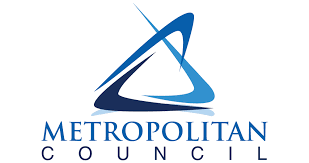 Community Development DivisionRegional Parks Program Semi-Annual Grant ReportProject UpdateProgress on Goals & ActivitiesBrief Project DescriptionWhat project activities occurred during this reporting period? Budget UpdateTotal of expenditures through reporting period: Total of reimbursement requests through reporting period: Major ChangesDid any issues arise during this Report Period that kept you from performing project activities?Yes 	No If yes, how did you respond to the issue? If yes, do you anticipate needing a change one of the below categories as a result of this issue: Project scope:  Project budget:   Expiration date: Describe any changes occurring outside your organization that significantly impact the work supported by the grant since your last report. Organizational ChangesDescribe any changes occurring within your organization that significantly impact the work supported by the grant since your last report. Please report any staff changes related to this grant. Name: Title: Email and phone: Address (if different than the organization’s primary location): Is this staff member replacing a previous grant contact: Yes   NoIf so, who: Project Director (or person who prepared this report):Name of Authorized Representative: Signature of Authorized Representative: ___________________________________Date: Implementing AgencyMet Council Issued Grant ID #Grant TitleGrant AmountGrant Start DateGrant End DateIs this an amended end date?Yes  No Semi-Annual Report Period(e.g. 1/1/19-6/30/19)1/1/2023-6/30/2023